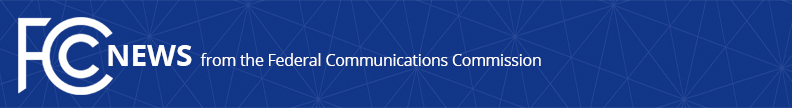 Media Contact: Anne Veigle, (202) 418-0506anne.veigle@fcc.govFor Immediate ReleaseFCC PUBLISHES LIST OF COMMUNICATIONS EQUIPMENT AND SERVICES THAT POSE A THREAT TO NATIONAL SECURITYNames Five Chinese Manufacturers of Telecom Equipment and Services   -- WASHINGTON, March 12, 2021—The Federal Communications Commission’s Public Safety and Homeland Security Bureau today released a list of communications equipment and services that have been deemed a threat to national security, consistent with requirements in the Secure and Trusted Communications Networks Act of 2019.  The list includes five Chinese companies that produce telecommunications equipment and services that have been found to pose an unacceptable risk to U.S. national security or the security and safety of U.S. persons.  They include Huawei Technologies Co., ZTE Corp., Hytera Communications Corp., Hangzhou Hikvision Digital Technology Co., and Dahua Technology Co.   "This list is a big step toward restoring trust in our communications networks," said Acting Chairwoman Rosenworcel.  "Americans are relying on our networks more than ever to work, go to school, or access healthcare, and we need to trust that these communications are safe and secure.  This list provides meaningful guidance that will ensure that as next-generation networks are built across the country, they do not repeat the mistakes of the past or use equipment or services that will pose a threat to U.S. national security or the security and safety of Americans."The Secure Networks Act requires the Commission to publish and maintain a list of communications equipment and services that pose an unacceptable risk to national security or the security and safety of U.S. persons.  The Bureau will update the list if other communications equipment and services are determined to meet the criteria under the law. The list is available here: https://www.fcc.gov/document/fcc-list-equipment-and-services-pose-national-security-threat###
Media Relations: (202) 418-0500 / ASL: (844) 432-2275 / Twitter: @FCC / www.fcc.gov This is an unofficial announcement of Commission action.  Release of the full text of a Commission order constitutes official action.  See MCI v. FCC, 515 F.2d 385 (D.C. Cir. 1974).